お知らせ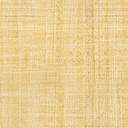 菌床シイタケ栽培を始めてみませんか？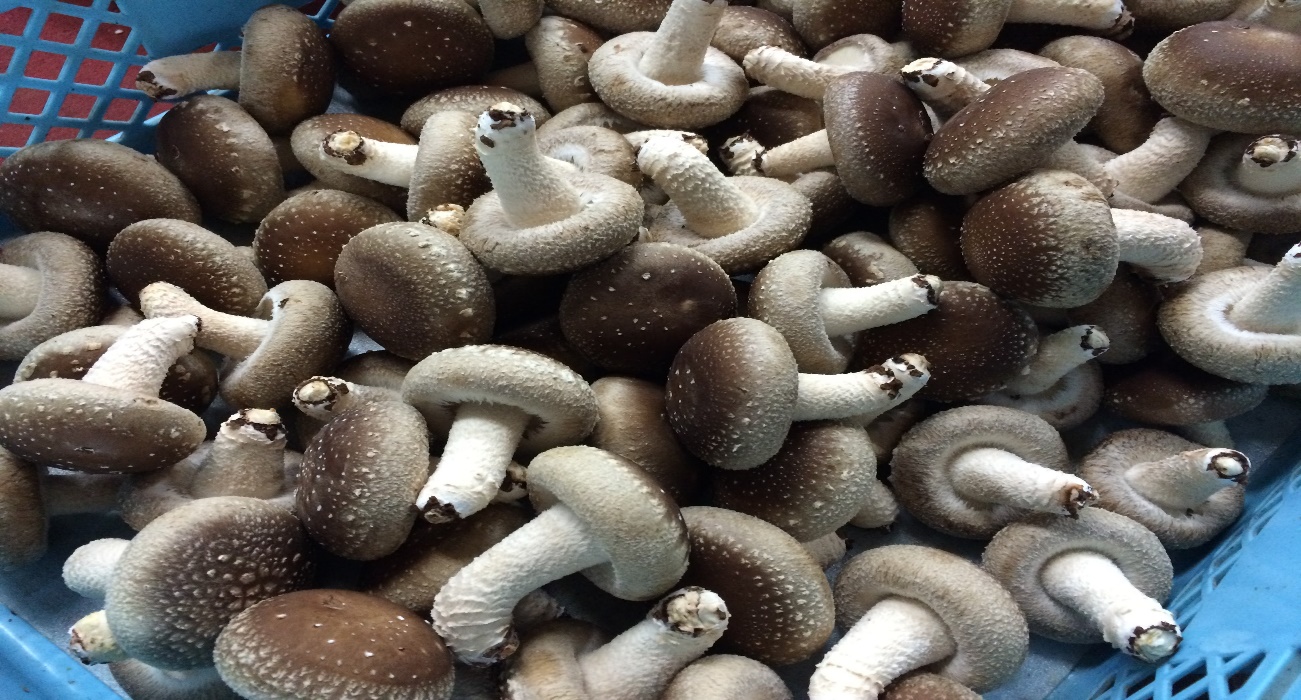 菌床椎茸栽培に興味を持たれている方、今後ご検討されている方、下記日程において、初心者研修会を開催いたします。参加をご希望の方は氏名・ご住所・お電話番号をご記入していただき、メール、FAX、もしくはお電話にてお申し込みください。新型コロナ感染を考慮して最大定員10名（先着順）までとさせていただきます。尚、お越しの際には、当日に体温チェック、手指のアルコール消毒、抗原抗体検査のご協力をお願い致します。〇日時：2022年 4月 19日（火） AM10時～PM15時〇内容：AM10時～12時　◆菌床シイタケ栽培初心者研修PM12時～15時  ◆休憩　昼食（お弁当）準備致します　　　　PM13時～15時　◆菌床シイタケ栽培現場視察　視察終了後解散〇場所：岐阜県郡上市白鳥町為真445-1JAめぐみの 郡上営農経済センター 白鳥営業所〇参加費：￥2,000（お一人様）〇参加人数：10名（先着順）〇お申込み方法：TELもしくはメールにて4月8日（金）までにお申込み願います。　TEL：0282-82-1101　E-mail： kobayasi@hokken.co.jp中央営業所初心者研修申込書≪1≫●住所：　　　　　　　　　　　　　　　　　　　　　　●住所：　　　　　　　　　　　　　　　　　（男　・　女）　●年齢：　　　　　　　　　歳●℡：　　　　　　（　　　　）　　　　　　　≪2≫●住所：　　　　　　　　　　　　　　　　　　　　　　●住所：　　　　　　　　　　　　　　　　　（男　・　女）　●年齢：　　　　　　　　　歳●℡：　　　　　　（　　　　）　　　　　　　※FAX番号：0282-82-1119※E-mail：kobayasi@hokken.co.jp